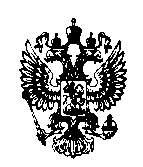 РОССТАТТерриториальный орган Федеральной службы государственнойстатистики по Нижегородской области (Нижегородстат)  П Р И К А ЗНижний НовгородОб утверждении Плана Территориального органаФедеральной службы государственной статистики по Нижегородской области по противодействию коррупции на 2018-2020 годыВ целях организации исполнения Федерального закона от 25 декабря 2008 г. № 273-ФЗ «О противодействии коррупции», реализации Указа Президента Российской Федерации от 29 июня 2018 г. № 378 «О национальном плане противодействия коррупции на 2018-2020 годы» и во исполнение пунктов 2, 3 приказа Федеральной службы государственной статистики от 02 августа 2018 года № 475 «Об утверждении Плана Федеральной службы государственной статистики по противодействию коррупции на 2018–2020 годы», п р и к а з ы в а ю:1. Утвердить прилагаемый План Территориального органа Федеральной службы государственной статистики по Нижегородской области по противодействию коррупции на 2018-2020 годы (далее - План). 2. Отделу государственной службы и кадров (В.А. Кулаева), заместителю руководителя (Е.В. Груздева) обеспечить выполнение мероприятий Плана в установленные сроки.3. Признать утратившим силу приказ Нижегородстата от 15 июня 2018 года № 60 «Об утверждении Плана противодействия коррупции в Территориальном органе Федеральной службы государственной статистики по Нижегородской области на 2018-2019 годы».4. Контроль за исполнением настоящего приказа оставляю за собой.Руководитель                                                                                      Г.П. Полякова13 августа 2018№54/83-П